
Agenda Item:		BDate:			March 22, 2018Title: 	Final Review of Proposed State Approved Textbooks for K-12 History and Social SciencePresenter: 		Ms. Christonya Brown, Coordinator – History and Social ScienceEmail:			Christonya.Brown@doe.virginia.gov 	Phone: 804-225-2893Purpose of Presentation: 
Executive Summary: The Virginia Department of Education (VDOE) began the process to review history and social science textbooks following the Board of Education’s approval to do so on February 23, 2017. The Department followed the Timeline for State Approval Process for History and Social Science (Word) and the Textbook Criteria for History and Social Science (Word) to conduct the textbook review.  Between June 2017 and August 2017, committees of Virginia educators used the approved process to receive, review and submit textbook correlation information to the VDOE.  Committee members conducted analyses of the materials using evaluation criteria for Standards of Learning (SOL) correlation, content, bias, and design for instructional planning and support.  In January 2018, VDOE staff presented the list of proposed approved textbooks for presentation to the Board.In February 2018, review copies of the history/social science textbooks were made available for public examination at various sites around the Commonwealth between January 29, 2018, and March 1, 2018.  Four individuals and one organization submitted comments through the online mailboxes outlining preferences regarding alignment, terminology, reading level, review and recommended changes within the proposed textbooks. All reviews and comments were sent to the appropriate publishers.The list of 36 proposed recommended history and social science textbooks, including the status of the Publisher’s Certification and Agreement forms for each, is included as Attachment A. 
Action Requested:  
Superintendent’s Recommendation:The Superintendent of Public Instruction recommends that the Board of Education approve the attached list of proposed recommended textbooks for K-12 history and social science.
Rationale for Action:Review and approval of K-12 history and social science  textbooks that are aligned to the 2015 History and Social Science Standards of Learning aligns with Priority 1: Provide high-quality, effective learning environments for all students of the Board of Education Comprehensive Plan: 2018-2023 through having resources that support a system of quality education.Previous Review or Action:  Date: February 23, 2017Action: The Board of Education received a report outlining the anticipated timeline and the approved process to review and approve of K-12 History and Social Science Textbooks and Instructional Materials. Date: January 25, 2018Action: VDOE staff presented the Proposed Recommended History and Social Science Textbooks for first review to the Board of Education.Background Information and Statutory Authority: In 1991, the Board of Education adopted a resolution delegating its authority for textbook adoption to the superintendent of public instruction. Since 1995, the Department of Education has worked with state committees to review and evaluate publishers’ textbook submissions primarily with respect to Standards of Learning (SOL) correlation. Following each review, the Department of Education provided school divisions with a list of the instructional materials submitted and a profile of each submission that included the degree of Standards of Learning correlation. Once approved by the Board, the list was provided to school divisions.In 2002, the Board of Education adopted a resolution to approve textbooks and instructional materials in accordance with the Constitution of Virginia, Art. VIII 5(d). This action indicated that beginning with future adoptions, the Department of Education would recommend and the Board of Education would adopt an approved list of basal textbooks and instructional materials for subjects being reviewed.The Board of Education’s Regulations Governing Textbook Adoption (8 VAC 20-220-10 et seq and 8VAC 20-230-10 et seq) prescribe procedures to be followed in state and local adoption processes and the kinds of materials that may be adopted. Basal textbooks or instructional materials are terms often used to describe the types of materials described in 8 VAC 20-220-30. These materials may be print and/or electronic.In January 2018, upon acceptance of the list of proposed K-12 history and social science textbooks for first review by the Board of Education, a 30-day public comment opened.  The history and social science textbooks submitted for review were available at eight sites across the Commonwealth: The College of William and Mary, George Mason University, James Madison University, Radford University, The University of Virginia’s College at Wise, Longwood University, Old Dominion University, and J. Sargeant Reynolds Community College.  Public comments were submitted through the VDOE web site and sent via e-mail.Timetable for Further Review/Action:Upon approval, the Department of Education will publish the list of adopted textbooks and instructional materials on its Web site.
Impact on Fiscal and Human Resources: This responsibility was absorbed by the agency’s existing resources at this time.  If the agency is required to absorb additional responsibilities related to this process, other services will be impacted.Attachment A – Page 1Proposed Recommended History and Social Science Textbooks for Approval March 22, 2018Attachment A – Page 2  Proposed Recommended History and Social Science Textbooks for Approval March 22, 2018Virginia Board of Education Agenda Item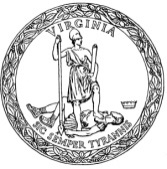 Grade/CoursePublisherTitleSatisfactory Completion of Publisher’s Certifications and AgreementsKindergartenKindergartenKindergartenKindergartenFive Ponds PressOur World: Our CommunityMcGraw-HillVirginia Social Studies: Living, Learning and Working TogetherGrade 1Grade 1Grade 1Grade 1Five Ponds PressOur World:  Our StateGrade 2Grade 2Grade 2Grade 2Five Ponds PressOur World: Our United StatesGrade 3Grade 3Grade 3Grade 3Five Ponds PressOur World: Ancient World CulturesMcGraw-HillGrade 3 Social Studies: Exploring People Places and CulturesVirginia StudiesVirginia StudiesVirginia StudiesVirginia StudiesFive Ponds PressOur Virginia:  Past and PresentMcGraw-HillSS Virginia StudiesUnited States History to 1865United States History to 1865United States History to 1865United States History to 1865Cengage/National GeographicUS History: American Stories, Beginnings to 1877Five Ponds PressOur America to 1865Houghton Mifflin HarcourtUnited States History Beginnings to 1877McGraw-HillDiscovering Our Past: A History of The United States- Early Years	PearsonUnited States History Beginnings to 1865United States History:  1865 to the PresentUnited States History:  1865 to the PresentUnited States History:  1865 to the PresentUnited States History:  1865 to the PresentFive Ponds PressOur America: 1865 to the PresentHoughton Mifflin HarcourtUnited States History: Civil War to the PresentMcGraw-HillA History of the United StatesPearsonUnited States History: 1865 to the PresentGrade/CoursePublisherTitleSatisfactory Completion of Publisher’s Certifications and AgreementsCivics and EconomicsCivics and EconomicsCivics and EconomicsCivics and EconomicsFive Ponds PressOur State & Nation:  Civics and EconomicsHoughton Mifflin HarcourtCivicsMcGraw-HillBuilding CitizenshipWorld GeographyWorld GeographyWorld GeographyWorld GeographyCengage/National GeographicNational Geographic Learning- World Cultures and Geography SurveyMcGraw-HillGeography: The Human and Physical WorldWorld History and Geography to 1500 A.D. (C.E.)World History and Geography to 1500 A.D. (C.E.)World History and Geography to 1500 A.D. (C.E.)World History and Geography to 1500 A.D. (C.E.)Cengage/National GeographicNational Geographic World History: Great CivilizationsHoughton Mifflin HarcourtModern World HistoryMcGraw-HillWorld History and Geography Early AgesPearsonWorld History and Geography Beginnings to 1500World History and Geography:  1500 A.D. (C.E.) to the PresentWorld History and Geography:  1500 A.D. (C.E.) to the PresentWorld History and Geography:  1500 A.D. (C.E.) to the PresentWorld History and Geography:  1500 A.D. (C.E.) to the PresentHoughton Mifflin HarcourtModern World History SurveyMcGraw-HillWorld History and Geography, Modern TimesPearsonWorld History and Geography From 1500Virginia and United States HistoryVirginia and United States HistoryVirginia and United States HistoryVirginia and United States HistoryHoughton Mifflin HarcourtAmerican HistoryMcGraw-HillUnited States History & GeographyPearsonVirginia and United States HistoryVirginia and United States GovernmentVirginia and United States GovernmentVirginia and United States GovernmentVirginia and United States GovernmentCengage/National GeographicGovt9: Principles of American GovernmentHoughton Mifflin HarcourtGovernmentMcGraw-HillUnited States Government: Our DemocracyPearsonMagruder’s American Government